FORMULARI D’INSCRIPCIÓ:Tractament de dades personals de  l’alumne  d’acord amb el  Reglament (UE) 2016/679 del Parlament Europeu i del Consell, de 27 d'abril de 2016, (RGPD).En el cas que l’alumne realitzi aquesta formació en base al contracte de serveis establert entre l’empresa que el té contractat i Prevenció Laboral Gremi SLU, aquesta tractarà les dades en qualitat d’encarregada de tractament, de conformitat amb l’article 28 del RGPD. En cas contrari, li oferim la següent informació bàsica sobre el tractament de les seves dades:Responsable del tractament: CORVE ASSOCIACIÓ, - NIF G17044116 - C/ Barcelona, 35, entr. A, 17002  Girona - Email: info@plg.cat. Finalitat: Prestar els serveis de formació detallats. Durada: Les dades proporcionades es conservaran mentre duri el curs en que participa l’alumne i durant el temps necessaris per complir amb les obligacions legals. Destinataris: Les dades no es cediran a tercers, excepte en els casos en que hi hagi una obligació legal o sigui necessari per a la prestació del servei. Drets: Podeu exercir gratuïtament els drets d’accés, rectificació, supressió, oposició, limitació del tractament i portabilitat de les dades, dirigint-vos a C/ Barcelona, 35, entr. A 17002  Girona. CURS CURS CURS CURS CURS CURS CURS CURS CURS CURS CURS CURS CURS CURS CURS CURS CURS CURS CURS CURS CURS CURS CURS Nom cursCURS DE RESPONSABLE TÈCNIC DE TALLER DE REPARACIÓ DE VEHICLESCURS DE RESPONSABLE TÈCNIC DE TALLER DE REPARACIÓ DE VEHICLESCURS DE RESPONSABLE TÈCNIC DE TALLER DE REPARACIÓ DE VEHICLESCURS DE RESPONSABLE TÈCNIC DE TALLER DE REPARACIÓ DE VEHICLESCURS DE RESPONSABLE TÈCNIC DE TALLER DE REPARACIÓ DE VEHICLESCURS DE RESPONSABLE TÈCNIC DE TALLER DE REPARACIÓ DE VEHICLESCURS DE RESPONSABLE TÈCNIC DE TALLER DE REPARACIÓ DE VEHICLESCURS DE RESPONSABLE TÈCNIC DE TALLER DE REPARACIÓ DE VEHICLESCURS DE RESPONSABLE TÈCNIC DE TALLER DE REPARACIÓ DE VEHICLESCURS DE RESPONSABLE TÈCNIC DE TALLER DE REPARACIÓ DE VEHICLESCURS DE RESPONSABLE TÈCNIC DE TALLER DE REPARACIÓ DE VEHICLESCURS DE RESPONSABLE TÈCNIC DE TALLER DE REPARACIÓ DE VEHICLESCURS DE RESPONSABLE TÈCNIC DE TALLER DE REPARACIÓ DE VEHICLESCURS DE RESPONSABLE TÈCNIC DE TALLER DE REPARACIÓ DE VEHICLESCURS DE RESPONSABLE TÈCNIC DE TALLER DE REPARACIÓ DE VEHICLESCURS DE RESPONSABLE TÈCNIC DE TALLER DE REPARACIÓ DE VEHICLESCURS DE RESPONSABLE TÈCNIC DE TALLER DE REPARACIÓ DE VEHICLESCURS DE RESPONSABLE TÈCNIC DE TALLER DE REPARACIÓ DE VEHICLESCURS DE RESPONSABLE TÈCNIC DE TALLER DE REPARACIÓ DE VEHICLESCURS DE RESPONSABLE TÈCNIC DE TALLER DE REPARACIÓ DE VEHICLESCURS DE RESPONSABLE TÈCNIC DE TALLER DE REPARACIÓ DE VEHICLESCURS DE RESPONSABLE TÈCNIC DE TALLER DE REPARACIÓ DE VEHICLESHores50505050505050505050505050505050505050505050DADES DE L’ALUMNEDADES DE L’ALUMNEDADES DE L’ALUMNEDADES DE L’ALUMNEDADES DE L’ALUMNEDADES DE L’ALUMNEADREÇAADREÇAADREÇAADREÇAADREÇAADREÇAADREÇAADREÇAADREÇAADREÇAADREÇAADREÇAADREÇAADREÇAADREÇAADREÇAADREÇANom                                                                                                                                                                                                                                                                                                                                                                                                                                                                                                                                                                                                                                                                                                                                                                                                                                                                                                                                                                                                                                                                                                                                                                                                                                                                                                                                                                                                                                                                                                                                                                                                                                                                                                                                                                                                                                                                                                                                                                                                                                                                                                                                                                                                                                                                                                                                                                                                                                                                                                                                                                                                                                                                                                                                                                                                                                                                                                                                                                                                                                                                                                                                                                                                                                                                                  CarrerCarrerCarrerCognomSNÚmeroNÚmeroNÚmeroPisPisLletra    Lletra    Lletra    NIFPoblaciÓPoblaciÓPoblaciÓCP       CP       CP       Núm. Seg. Soc.ComarcaComarcaComarcaData NaixamentTelÈfon  TelÈfon  TelÈfon  Fix      Fix      Fix      Fix      Fix      Fix      Fix       MÒB MÒBSexeHomeHomeHomeDonaDonaE-mail  E-mail  E-mail   ESTUDIS ESTUDIS ESTUDIS ESTUDIS ESTUDIS ESTUDIS ESTUDIS ESTUDIS ESTUDIS ESTUDIS ESTUDIS ESTUDIS ESTUDIS ESTUDIS ESTUDIS ESTUDIS ESTUDIS ESTUDIS ESTUDIS ESTUDIS ESTUDIS ESTUDIS ESTUDIS       Sense estudis                                        	Estudis primaris                                                     Graduat escolar                                         	ESO                                                             BUP / COU / Batxillerat                            	Cicle de grau superior       FP1                                                            	FP II / Cicle de grau mitjà       Diplomat                                                    	Llicenciat/Graduat       Sense estudis                                        	Estudis primaris                                                     Graduat escolar                                         	ESO                                                             BUP / COU / Batxillerat                            	Cicle de grau superior       FP1                                                            	FP II / Cicle de grau mitjà       Diplomat                                                    	Llicenciat/Graduat       Sense estudis                                        	Estudis primaris                                                     Graduat escolar                                         	ESO                                                             BUP / COU / Batxillerat                            	Cicle de grau superior       FP1                                                            	FP II / Cicle de grau mitjà       Diplomat                                                    	Llicenciat/Graduat       Sense estudis                                        	Estudis primaris                                                     Graduat escolar                                         	ESO                                                             BUP / COU / Batxillerat                            	Cicle de grau superior       FP1                                                            	FP II / Cicle de grau mitjà       Diplomat                                                    	Llicenciat/Graduat       Sense estudis                                        	Estudis primaris                                                     Graduat escolar                                         	ESO                                                             BUP / COU / Batxillerat                            	Cicle de grau superior       FP1                                                            	FP II / Cicle de grau mitjà       Diplomat                                                    	Llicenciat/Graduat       Sense estudis                                        	Estudis primaris                                                     Graduat escolar                                         	ESO                                                             BUP / COU / Batxillerat                            	Cicle de grau superior       FP1                                                            	FP II / Cicle de grau mitjà       Diplomat                                                    	Llicenciat/Graduat       Sense estudis                                        	Estudis primaris                                                     Graduat escolar                                         	ESO                                                             BUP / COU / Batxillerat                            	Cicle de grau superior       FP1                                                            	FP II / Cicle de grau mitjà       Diplomat                                                    	Llicenciat/Graduat       Sense estudis                                        	Estudis primaris                                                     Graduat escolar                                         	ESO                                                             BUP / COU / Batxillerat                            	Cicle de grau superior       FP1                                                            	FP II / Cicle de grau mitjà       Diplomat                                                    	Llicenciat/Graduat       Sense estudis                                        	Estudis primaris                                                     Graduat escolar                                         	ESO                                                             BUP / COU / Batxillerat                            	Cicle de grau superior       FP1                                                            	FP II / Cicle de grau mitjà       Diplomat                                                    	Llicenciat/Graduat       Sense estudis                                        	Estudis primaris                                                     Graduat escolar                                         	ESO                                                             BUP / COU / Batxillerat                            	Cicle de grau superior       FP1                                                            	FP II / Cicle de grau mitjà       Diplomat                                                    	Llicenciat/Graduat       Sense estudis                                        	Estudis primaris                                                     Graduat escolar                                         	ESO                                                             BUP / COU / Batxillerat                            	Cicle de grau superior       FP1                                                            	FP II / Cicle de grau mitjà       Diplomat                                                    	Llicenciat/Graduat       Sense estudis                                        	Estudis primaris                                                     Graduat escolar                                         	ESO                                                             BUP / COU / Batxillerat                            	Cicle de grau superior       FP1                                                            	FP II / Cicle de grau mitjà       Diplomat                                                    	Llicenciat/Graduat       Sense estudis                                        	Estudis primaris                                                     Graduat escolar                                         	ESO                                                             BUP / COU / Batxillerat                            	Cicle de grau superior       FP1                                                            	FP II / Cicle de grau mitjà       Diplomat                                                    	Llicenciat/Graduat       Sense estudis                                        	Estudis primaris                                                     Graduat escolar                                         	ESO                                                             BUP / COU / Batxillerat                            	Cicle de grau superior       FP1                                                            	FP II / Cicle de grau mitjà       Diplomat                                                    	Llicenciat/Graduat       Sense estudis                                        	Estudis primaris                                                     Graduat escolar                                         	ESO                                                             BUP / COU / Batxillerat                            	Cicle de grau superior       FP1                                                            	FP II / Cicle de grau mitjà       Diplomat                                                    	Llicenciat/Graduat       Sense estudis                                        	Estudis primaris                                                     Graduat escolar                                         	ESO                                                             BUP / COU / Batxillerat                            	Cicle de grau superior       FP1                                                            	FP II / Cicle de grau mitjà       Diplomat                                                    	Llicenciat/Graduat       Sense estudis                                        	Estudis primaris                                                     Graduat escolar                                         	ESO                                                             BUP / COU / Batxillerat                            	Cicle de grau superior       FP1                                                            	FP II / Cicle de grau mitjà       Diplomat                                                    	Llicenciat/Graduat       Sense estudis                                        	Estudis primaris                                                     Graduat escolar                                         	ESO                                                             BUP / COU / Batxillerat                            	Cicle de grau superior       FP1                                                            	FP II / Cicle de grau mitjà       Diplomat                                                    	Llicenciat/Graduat       Sense estudis                                        	Estudis primaris                                                     Graduat escolar                                         	ESO                                                             BUP / COU / Batxillerat                            	Cicle de grau superior       FP1                                                            	FP II / Cicle de grau mitjà       Diplomat                                                    	Llicenciat/Graduat       Sense estudis                                        	Estudis primaris                                                     Graduat escolar                                         	ESO                                                             BUP / COU / Batxillerat                            	Cicle de grau superior       FP1                                                            	FP II / Cicle de grau mitjà       Diplomat                                                    	Llicenciat/Graduat       Sense estudis                                        	Estudis primaris                                                     Graduat escolar                                         	ESO                                                             BUP / COU / Batxillerat                            	Cicle de grau superior       FP1                                                            	FP II / Cicle de grau mitjà       Diplomat                                                    	Llicenciat/Graduat       Sense estudis                                        	Estudis primaris                                                     Graduat escolar                                         	ESO                                                             BUP / COU / Batxillerat                            	Cicle de grau superior       FP1                                                            	FP II / Cicle de grau mitjà       Diplomat                                                    	Llicenciat/Graduat       Sense estudis                                        	Estudis primaris                                                     Graduat escolar                                         	ESO                                                             BUP / COU / Batxillerat                            	Cicle de grau superior       FP1                                                            	FP II / Cicle de grau mitjà       Diplomat                                                    	Llicenciat/GraduatÀREA FUNCIONAL:ÀREA FUNCIONAL:CATEGORIA PROFESSIONAL:CATEGORIA PROFESSIONAL:CATEGORIA PROFESSIONAL:CATEGORIA PROFESSIONAL:CATEGORIA PROFESSIONAL:CATEGORIA PROFESSIONAL:Règim cotització i acreditació professional  (s/ vida laboral)Règim cotització i acreditació professional  (s/ vida laboral)Règim cotització i acreditació professional  (s/ vida laboral)Règim cotització i acreditació professional  (s/ vida laboral)Règim cotització i acreditació professional  (s/ vida laboral)Règim cotització i acreditació professional  (s/ vida laboral)Règim cotització i acreditació professional  (s/ vida laboral)Règim cotització i acreditació professional  (s/ vida laboral)Règim cotització i acreditació professional  (s/ vida laboral)Règim cotització i acreditació professional  (s/ vida laboral)Règim cotització i acreditació professional  (s/ vida laboral)Règim cotització i acreditació professional  (s/ vida laboral)Règim cotització i acreditació professional  (s/ vida laboral)Règim cotització i acreditació professional  (s/ vida laboral)Règim cotització i acreditació professional  (s/ vida laboral)ProduccióMantenimentComercialAdministracióDireccióProduccióMantenimentComercialAdministracióDireccióTreballador no qualificatTreballador qualificatTècnicComandament mitjàDirectiuTreballador no qualificatTreballador qualificatTècnicComandament mitjàDirectiuTreballador no qualificatTreballador qualificatTècnicComandament mitjàDirectiuTreballador no qualificatTreballador qualificatTècnicComandament mitjàDirectiuTreballador no qualificatTreballador qualificatTècnicComandament mitjàDirectiuTreballador no qualificatTreballador qualificatTècnicComandament mitjàDirectiu	Règim general 	1	2	3	8	9	Altres 	Règim general 	1	2	3	8	9	Altres 	Règim general 	1	2	3	8	9	Altres 	Règim general 	1	2	3	8	9	Altres 	Règim general 	1	2	3	8	9	Altres 	Règim especial autònomsActivitat que consta a l’alta: Activitat Reparació Altres activitats	Règim especial autònomsActivitat que consta a l’alta: Activitat Reparació Altres activitats	Règim especial autònomsActivitat que consta a l’alta: Activitat Reparació Altres activitats	Règim especial autònomsActivitat que consta a l’alta: Activitat Reparació Altres activitats	Règim especial autònomsActivitat que consta a l’alta: Activitat Reparació Altres activitats	Règim especial autònomsActivitat que consta a l’alta: Activitat Reparació Altres activitats	Règim especial autònomsActivitat que consta a l’alta: Activitat Reparació Altres activitats	Règim especial autònomsActivitat que consta a l’alta: Activitat Reparació Altres activitats	Règim especial autònomsActivitat que consta a l’alta: Activitat Reparació Altres activitats	Règim especial autònomsActivitat que consta a l’alta: Activitat Reparació Altres activitatsDADES DE L’EMPRESA  (*1)DADES DE L’EMPRESA  (*1)DADES DE L’EMPRESA  (*1)DADES DE L’EMPRESA  (*1)DADES DE L’EMPRESA  (*1)DADES DE L’EMPRESA  (*1)DADES DE L’EMPRESA  (*1)DADES DE L’EMPRESA  (*1)DADES DE L’EMPRESA  (*1)DADES DE L’EMPRESA  (*1)DADES DE L’EMPRESA  (*1)DADES DE L’EMPRESA  (*1)DADES DE L’EMPRESA  (*1)DADES DE L’EMPRESA  (*1)DADES DE L’EMPRESA  (*1)DADES DE L’EMPRESA  (*1)DADES DE L’EMPRESA  (*1)DADES DE L’EMPRESA  (*1)DADES DE L’EMPRESA  (*1)DADES DE L’EMPRESA  (*1)DADES DE L’EMPRESA  (*1)DADES DE L’EMPRESA  (*1)DADES DE L’EMPRESA  (*1)Nom empresaCarrerCarrercifNúmeroNúmeroPis    Pis    Pis    Pis    Lletra     Lletra     Lletra     núm. seg. soc.PoblacióPoblaciócp      cp      cp      Núm. treballadorsComarcaComarcarepresentant legal empresarepresentant legal empresarepresentant legal empresaDNI Rep. legalTEL TEL        mail:             mail:             mail:             mail:             mail:             mail:             mail:             mail:             mail:             mail:             mail:             mail:             mail:             mail:             mail:             mail:      persona contacteFAXFAXDATA:      Signatura de l’alumneDATA:      Signatura de l’alumneSEGELL I SIGNATURA EMPRESA (*1)SEGELL I SIGNATURA EMPRESA (*1)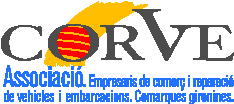 CORVE ASSOCIACIÓc/ Barcelona, 35, entr. A 17002 Girona Tel. 972 21 08 92 – e-mail: info@corve.orgCORVE ASSOCIACIÓc/ Barcelona, 35, entr. A 17002 Girona Tel. 972 21 08 92 – e-mail: info@corve.org